Зерновые культурыДорохов, Б. А. Засуха 2018 г.: особенности и воздействие на озимую пшеницу в условиях Юго-Востока ЦЧЗ / Б. А. Дорохов, Н. М. Васильева // Вестн. Мичуринского гос. аграр. ун-та. – 2018. – № 4. – С. 76–80.К вопросу интенсификации процесса проращивания зерна / Н. В. Науменко [и др.] // Дальневосточный аграр. вестн. – 2018. – № 4. – С. 109–115.Левицкая, Н. Г. Сельскохозяйственный потенциал климата саратовской области и эффективность его использования зерновыми культурами в 2017 году / Н. Г. Левицкая, И. И. Демакина, Г. Ф. Иванова // Аграр. вестн. Юго-Востока. – 2018. – № 2. – С. 22–25.Новохатин, В. В. Научное обоснование первичного и элитного семеноводства зерновых культур / В. В. Новохатин // Достижения науки и техники АПК. – 2018. – Том 32, № 9. – С. 40–47 : 5 рис., 3 табл.Сравнительная эффективность технологий возделывания зерновых культур в звене севооборота на светло-серых лесных почвах Волго-Вятского региона / В. В. Ивенин [и др.] // Вестн. Чувашской гос. с.-х. акад. – 2018. – № 3. – С. 27–32.Сравнительное изучение сортов озимых зерновых культур по накоплению пролина в течение осенне-зимнего периода / Л. Ф. Гильмуллина [и др.] / Вестн. Казанского гос. аграрного ун-та. – 2018. – Т. 13, № 3. – С. 16–23.Фитопрепарат для инактивации микотоксинов, возникающих в зерновой массе / И. А. Кондакова [и др.] // Вестн. Рязанского гос. агротехнолог. ун-та им. П.А. Костычева. – 2018. – № 4. – С. 18–23.ГречихаСажина, С. В. Оценка влияния гумата калия в посевах гречихи сорта Девятка / С. В. Сажина, Е. А. Шибаева // Вестн. Курганской ГСХА. – 2018. – № 2. – С. 63–65.Сравнительное морфологическое и биохимическое изучение сортов гречихи съедобной (Fagopyrum Esculentum Moench) различного происхождения / А. Г. Клыков [и др.] // Дальневосточный аграр. вестн. – 2018. – № 4. – С. 75–82.КукурузаБредихина, О. М. Применение препаратов гуминовой природы для предпосевной обработки семян кукурузы / Бредихина О. М., М. В. Никонов, Г. Н. Никонова // Вестн. Мичуринского гос. аграр. ун-та. – 2018. – № 4. – С. 64–69.Влияние отцовских форм на уборочную влажность зерна у простых гибридов кукурузы / О. Н. Панфилова [и др.] // Вестн. Воронежского гос. аграр. ун-та. – 2018. – № 3. – С. 54–61.Особенности формирования сорного компонента в посевах кукурузы при минимизации основной обработки почвы / В. М. Гармашов [и др.] // Вестн. Мичуринского гос. аграр. ун-та. – 2018. – № 4. – С. 95–98.ОвесСелекция овса посевного в условиях Иркутской области
А. А. Юдин [и др.] // Вестн. Бурятской гос. с.-х. акад. им. В.Р. Филиппова. – 2018. – № 3. – С. 27–32.ПросоБиологический потенциал и урожайность сортов проса на черноземах степного Саратовского Правобережья / Л. П. Шевцова [и др.] // Аграр. науч. журн. – 2018. – №. 12. – С. 50–53.ПшеницаАгеева, Е. В. Оценка сортов и линий мягкой яровой пшеницы казахстанско-сибирского питомника в условиях лесостепи Новосибирской области / Е. В. Агеева, И. Е. Лихенко, В. В. Советов // Вестн. Омского гос. аграр. ун-та. – 2018. – № 4. – С. 5–12.Агеева, Е. В. Оценка экологической пластичности сортообразцов мягкой яровой пшеницы питомника Казахстанско-Сибирской сети СИММИТ / Е. В. Агеева, И. Е. Лихенко, В. В. Советов // Достижения науки и техники АПК. – 2018. – Том 32, № 11. – С. 26–29 : 4 табл. В условиях Новосибирской области в 2015-2016 гг. была проведена оценка 44 сортообразцов мягкой яровой пшеницы из Казахстанско-Сибирского питомника СИММИТ по экологической пластичности и стабильности и выделены перспективные генотипы в качестве источников хозяйственно-полезных признаков.Адаптогенное действие гуминового препарата при возделывании озимой пшеницы / О. С. Безуглова [и др.] // Достижения науки и техники АПК. – 2018. – Том 32, № 11. – С. 53–56 : 3 рис., табл. Цель исследований - установить оптимальную для обработки посевов озимой пшеницы дозу гербицида Гранстар Про из группы сульфанилмочевин в баковой смеси с гуминовым препаратом BIO-Дон.Беляев, В. И. Влияние нормы высева семян и дозы внесения удобрения на урожайность яровой мягкой пшеницы в условиях Алтайского Приобья / В. И. Беляев, Л. В. Соколова // Вестн. Алтайского гос. аграр. ун-та. – 2018. – № 9. – С. 10–23.Биологическая эффективность фунгицидов в посевах озимой пшеницы в условиях зоны неустойчивого увлажнения ставропольского края / Н. Н. Глазунова [и др.] // Вестн. АПК Ставрополья. – 2018. – № 3. – С. 66–70.Богдан, П. М. Урожайность и параметры адаптивности сортов мягкой и твердой пшеницы в условиях Приморского края / П. М. Богдан, И. В. Коновалова, А. Г. Клыков // Дальневосточный аграр. вестн. – 2018. – № 4. – С. 26–32.Величина и стабильность урожайности современного селекционного материала яровой твердой пшеницы (Triticum durum desf.) из России и Казахстана / П. Н. Мальчиков [и др.] // Вавиловский журнал генетики и селекции. – 2018. – Т. 22, № 8. – С. 939–950.Определение адаптивных реакций селекционного материала, полученного в различных селекционных центрах, позволяет при необходимости целенаправленно корректировать эти свойства. В связи с этим в 2015-2017 гг. были изучены 42 современные селекционные линии твердой пшеницы из восьми учреждений России и Казахстана в сравнении с историческим стандартом - Безенчукской 139 в системе 16-17 и 18 КАСИБ-ЯТП. Полевые эксперименты и учет урожая в каждой экологической точке были организованы по единой схеме. Для решения поставленных задач применялись двухфакторный дисперсионный анализ, методики оценки адаптивности, кластерный анализ и метод главных компонент. В результате исследований установлено: 1) значимое влияние генотипа и генотип-средовых взаимодействий (суммарно 15.8-23.5 % от общей дисперсии) на изменчивость урожайности; 2) генотип-средовые взаимодействия проявили линейный характер и не вносили дестабилизирующего эффекта; 3) все изученные генотипы распределялись по трем кластерам, первый образовали сорта локального значения, третий - широкого ареала, второй объединил генотипы с промежуточными свойствами; 4) селекционные центры ФГБНУ Федеральный Алтайский научный центр агробиотехнологий (ФАНЦА) и ФГБНУ НИИ сельского хозяйства Юго-Востока преимущественно продуцируют сорта локального значения, Самарский НИИ сельского хозяйства - сорта широкого ареала; 5) устойчивое относительно исторического стандарта Безенчукская 139 преимущество по величине средней урожайности, рассчитанной по данным экологических пунктов, отмечено только для сортов Самарского НИИСХ; 6) сорта всех селекционных учреждений по стабильности и отзывчивости не имеют устойчивых изменений относительно Безенчукской 139, что объясняется незавершенностью селекционного процесса по этим свойствам и подтверждает целесообразность функционирования программы КАСИБ; 7) тренд увеличения урожайности относительно Безенчукской 139 в условиях локального испытания имел более устойчивые тенденции, наибольший прогресс отмечен в Алтайском НИИСХ (135.4 и 163.2 % к Безенчукской 139), что можно объяснить высокой эффективностью селекции по созданию сортов локального значения в этом селекционном центре. Владимиров, В. П. Влияние доз минеральных удобрений на зимостойкость и продуктивность озимой пшеницы / В. П. Владимиров, Н. В. Ситникова, А. Р. Сафин // Вестн. Чувашской гос. с.-х. акад. – 2018. – № 3. – С. 16–22.Влияние различных систем удобрений на урожайность и качество зерна яровой пшеницы сорта Приморская 39 / Р. В. Тимошинов [и др.]// Аграр. вестн. Приморья. – 2018. – № 4(12). – С. 13–17.Влияние трепела, сапропеля и минеральных удобрений на урожайность и качество зерна пшеницы в звене севооборота / А. М. Плотников [и др.] // Вестн. Курганской ГСХА. – 2018. – № 2. – С. 49–51.Идентификация генотипов-носителей устойчивости к токсинам пиренофороза Ptr toxa и Ptr toxb pyrenophora tritici-repentis в коллекции мягкой пшеницы / А. М. Кохметова [и др.] // Вавиловский журн. генетики и селекции. – 2018. – Т. 22, № 8. – С. 978–986.Целью исследования была идентификация генотипов пшеницы, устойчивых к Ptr, расе 1 и расе 5, и их хозяин-селективным эффекторам (токсинам) Ptr ToxA и Ptr ToxB P tritici-repentis (tan spot). Охарактеризована коллекция мягкой пшеницы (41 образец, в том числе 38 экспериментальных и 3 контрольных) с использованием молекулярных маркеров Xfcp623 и XBE444541, диагностических для генов Tsn1 и Tsc2, контролирующих чувствительность к токсинам гриба.Источники высокого качества зерна в селекции мягкой пшеницы и тритикале / Н. И. Соколенко [и др.] // Достижения науки и техники АПК. – 2018. – Том 32, № 11. – С. 33–36 : 3 табл., рис. Изучение сортообразцов мягкой озимой пшеницы, тритикале, многолетних пшенично-ржано-пырейных гибридов проводили в 2012-2017гг. в Северо-Кавказском федеральном научном аграрном центре с целью выделения источников высокого качества зерна для создания новых сортов мягкой озимой пшеницы и тритикале.Качество зерна яровой пшеницы при современных технологиях возделывания / Е. В. Щербинина [и др.] // Аграр. науч. журн. – 2018. – №. 12. – С. 53–55.Комякова, Е. М. Эффективность припосевного внесения органоминерального удобрения (ому) из биокомпостов на основе подстилочного навоза КРС под яровую пшеницу / Е. М. Комякова, О. И. Антонова, В. В. Калпокас // Вестн. Алтайского гос. аграр. ун-та. – 2018. – № 9. – С. 5–10.Ложкин, А. Г. Продуктивность сортов яровой твердой пшеницы в Чувашской республике / А. Г. Ложкин, П. Н. Мальчиков // Аграр. науч. журн. – 2018. – №. 12. – С. 31–33.Малов, Н. П. Влияние сорта яровой пшеницы на рост и развитие растений /Н. П. Малов // Вестн. Казанского гос. аграрного ун-та. – 2018. – Т. 13, № 3. – С. 35–38.Малокостова, Е. И. Хозяйственно-биологическая характеристика перспективных линий яровой мягкой пшеницы в условиях Юго-Востока ЦЧЗ / Е. И. Малокостова, И. Ю. Пивоварова, А. В. Попова // Вестн. Мичуринского гос. аграр. ун-та. – 2018. – № 4. – С. 98–101. Медведева, О. Л. Устойчивость селекционного материала яровой пшеницы к бурой ржавчине и твердой головне / О. Л. Медведева, В. Г. Дедяев // Защита и карантин растений. – 2018. – № 10. – С. 48–49 : 2 табл. Проведены испытания селекционного материала яровой пшеницы на устойчивость к бурой ржавчине и твердой головне и отобраны ценные генотипы для использования их при создании новых устойчивых сортов.Михно, Л. А. Иммуногенетическая характеристика сорта как фактор системы интегрированной защиты озимой пшеницы от болезней / Л. А. Михно, А. П. Шутко // Вестн. АПК Ставрополья. – 2018. – № 3. – С. 78–83.Пасько, С. В. Оптимизация минерального питания яровой пшеницы на черноземе обыкновенном / С. В. Пасько, А. В. Федюшкин // Достижения науки и техники АПК. – 2018. – Том 32, № 10. – С. 33–36 : 3 рис., 3 табл. Проведены исследования с целью оптимизировать минеральное питание яровой пшеницы сорта Донская элегия при возделывании в условиях Приазовской зоны Ростовской области.Петров, Л. К. Итоги экологического сортоиспытания озимой пшеницы в условиях Нижегородской области / Л. К. Петров // Аграр. вестн. Верхневолжья. – 2018. – № 4 (25). – С. 21–26.Продуктивность агроценозов и качество зерна пшеницы в зависимости от обработки почвы и средств интенсификации / В. И. Усенко [и др.] // Земледелие. – 2018. – № 8. – С. 30–33 : 3 табл. Изучено влияние приёмов основной обработки почвы, минеральных удобрений и средств защиты растений на продуктивность агроценозов и качество зерна яровой пшеницы.Семизоров, С. А. Влияние различных норм припосевного внесения аммиачной селитры на урожайность яровой пшеницы / С. А. Семизоров, М. В. Гунгер // Вестн. Мичуринского гос. аграр. ун-та. – 2018. – № 4. – С. 85–88.Сравнительное влияние химических и биологических препаратов на болезни, урожай и качество зерна озимой пшеницы в условиях Воронежской области / В. А. Федотов [и др.] // Вестн. Воронежского гос. аграр. ун-та. – 2018. – № 3. – С. 12–19.Стратегия использования интрогрессивных генов устойчивости к листовой ржавчине в селекции яровой мягкой пшеницы / С. Н. Сибикеев [и др.] // Аграр. вестн. Юго-Востока. – 2018. – № 2. – С. 15–16.Стукалов, Р. С. Полевая всхожесть растений озимой пшеницы в зависимости от технологий возделывания и минеральных удобрений / Р. С. Стукалов // Аграр. вестн. Юго-Востока. – 2018. – № 2. – С. 28–30.Сухоруков, А. А. Исходный материал для селекции пшеницы мягкой озимой на устойчивость к бурой ржавчине Uccinia recondita Rob. ex Desm. f. sp. tritici / А. А. Сухоруков, А. Ф. Сухоруков // Достижения науки и техники АПК. – 2018. – Том 32, № 11. – С. 30–32 : 4 табл. Проведены исследования по выявлению генетических источников доноров к бурой ржавчине.Тимошенкова, Т. А. Качество зерна коллекционных образцов яровой мягкой пшеницы разного эколого-географического происхождения в степной зоне Оренбургской области / Т. А. Тимошенкова, Ф. Д. Самуилов // Вестн. Казанского гос. аграрного ун-та. – 2018. – Т. 13, № 3. – С. 55–59.Шашкаров, Л. Г. Густота всходов, полевая всхожесть и выживаемость растений яровой пшеницы в зависимости от сорта / Л. Г. Шашкаров, Н. П. Малов // Вестн. Казанского гос. аграрного ун-та. – 2018. – Т. 13, № 3. – С. 65–68.Экологическая пластичность и стабильность урожайности образцов озимой мягкой пшеницы в условиях юга Нечерноземья / О. А. Лапшинова [и др.]. // Вестн. Рязанского гос. агротехнолог. ун-та им. П.А. Костычева. – 2018. – № 4. – С. 178–183.Экономическая эффективность возделывания новых сортов озимой пшеницы селекции Северо-Кавказского ФНАЦ / Ф. В. Ерошенко, Е. О. Шестакова, Л. Р. Органян // Достижения науки и техники АПК. – 2018. – Том 32, № 9. – С. 114–117 : 2 табл. Обеспечение устойчивого и эффективного производства зерна как основы продовольственной безопасности невозможно без распространения новых высокопродуктивных сортов и гибридов отечественной селекции. При этом особую актуальность приобретает решение задач экономической выгоды их использования. Цель исследований - дать сравнительную экономическую оценку эффективности возделывания новых сортов озимой пшеницы, созданных учеными Северо-Кавказского федерального научного аграрного центра. Максимальные в опыте показатели эффективности выращивания сорта Зустрич отмечены по предшественнику чистый пар на удобренном фоне: прибыль в среднем за годы исследований (2016-2018 гг.) - 6045,9 руб./га, уровень рентабельности - 170.1 %, себестоимость - 3554,1 руб./т. Самые высокие показатели экономической эффективности зафиксированы у сорта Ставка. Наибольшая прибыль (46921,3 руб./га) при его выращивании отмечена в варианте с размещением посевов по чистому пару на удобренном фоне, при этом максимальную рентабельность наблюдали в варианте с посевом по чистому пару без применения минеральных удобрений (223,0 %). У сорта Слава более высокая отдача в виде прибавки урожая и прибыли в расчете на 1 га установлена в удобренном варианте по предшественнику чистый пар. Улучшение условий питаний способствовало увеличению прибыли от выращивания этого сорта по паровому предшественнику на 10,9 тыс. руб./га, или 41.1 %, по зерновому - на 4,2 тыс. руб./га, или 31,8 %. Наибольшая прибыль при выращивании озимой пшеницы сорта Стать отмечена при размещении посевов по чистому пару на фоне без удобрений - 6570,0руб./т с уровнем рентабельности 216,8 %, что выше величин соответствующих показателей в среднем по сортам на 19,3 % и 22,6 %. Сорт Анисимовка при стабильно высоких урожаях на всех фонах и по всем предшественникам характеризовался самой низкой себестоимостью (2683,4 руб./т), однако из-за низкого качества зерна (V класс) экономическая эффективность его производства была наименьшей.Эффективность возделывания озимой пшеницы при использовании листовых обработок минеральными удобрениями и стимуляторами роста / А. Н. Бондаренко [и др.] // Аграр. науч. журн. – 2018. – №. 12. – С. 6–8.Юшкевич, Л. В. Урожайность яровой пшеницы в повторных посевах и её повышение в лесостепи западной Сибири / Л. В. Юшкевич, В. В. Чибис // Вестн. Бурятской гос. с.-х. акад. им. В.Р. Филиппова. – 2018. – № 3. – С. 32–38.РапсАртемьев, А. А. Влияние минеральных удобрений на ростовые и структурные показатели растений ярового рапса / А. А. Артемьев, А. А. Артемьев // Вестн. Чувашской гос. с.-х. акад. – 2018. – № 3. – С. 5–9.Гончаров, С. В. Селекция рапса в соответствии с ожиданиями масложирового комплекса / С. В. Гончаров, Л. А. Горлова // Вестн. Воронежского гос. аграр. ун-та. – 2018. – № 3. – С. 38–45.Филоненко, В. А. Результаты экологического испытания гибридов рапса ярового в условиях Калужской области / В. А. Филоненко, В. Н. Мазуров, Т. А. Дадаева // Владимирский земледелец. – 2018. – № 4. – С. 51–54.РисКлименкова, Т. Г. Оценка сортообразцов и сортов риса на устойчивость к пирикуляриозу / Т. Г. Клименкова, Т. А. Михалик, В. Н. Лелявская // Дальневосточный аграр. вестн. – 2018. – № 4. – С. 67–74.Морфологические показатели ростков риса, обработанных ультрадисперсным порошком железа / С. Д. Полищук [и др.] // Вестн. Рязанского гос. агротехнолог. ун-та им. П.А. Костычева. – 2018. – № 4. – С. 36–42.Технология массового скрининга риса на наличие генов устойчивости к пирикуляриозу Pi-1, Pi-2 и Pi-33 на основе мультиплексного микросателлитного анализа / И. А. Шилов [и др.] // Достижения науки и техники АПК. – 2018. – Том 32, № 11. – С. 21–25 : 3 табл., рис. Проведены исследования с целью разработки технологии мультилокусного микросателлитного анализа для широкомасштабного скрининга селекционных образцов риса на наличие трех генов устойчивости к пирикуляриозу Pi-1, Pi-2, Pi-33.РожьМоносахаридный спектр арабиноксилановой фракции зерна разных генотипов озимой ржи / М. Л. Пономарева [и др.] // Аграр. науч. журн. – 2018. – №. 12. – С. 47–49.Лаптева, Н. К. Мониторинг сортов озимой ржи в качестве сырья для производства солода / Н. К. Лаптева // Аграр. вестн. Верхневолжья. –  2018. – № 4 (25). – С. 17–20.Соболева, О. М. Динамика численности микроорганизмов на поверхности зерновок ржи и ячменя после электромагнитной обработки / О. М. Соболева // Достижения науки и техники АПК. – 2018. – Том 32, № 9. – С. 21–23 : табл. Многие представители микрофлоры зерна отрицательно влияют на его качество и безопасность, что отражается на здоровье потребителей, а также приводит к экономическим потерям производителей и переработчиков. Альтернативой традиционным методам снижения микробной обсемененности (физическим, химическим и термическим) могут служить электрофизические способы, в частности, обработка в электромагнитном поле сверхвысокой частоты (СВЧ). В связи с этим изучали динамику численности микроорганизмов на поверхности зерна озимой ржи и ярового ячменя после СВЧ-обработки.Сравнение урожайности и ее структуры старинного и нового сортов озимой ржи / А. А. Тороп [и др.] // Вестн. Мичуринского гос. аграр. ун-та. – 2018. – № 4. – С. 57–59.ТритикалеАсеева, Т. А. Наследование основных хозяйственно ценных признаков гибридами ярового тритикале F1 в условиях среднего Приамурья / Т. А. Асеева, К. В. Зенкина // Дальневосточный аграр. вестн. – 2018. – № 4. – С. 7–12.Новый сорт озимой тритикале Атаман Платов / А. В. Крохмаль [и др.] // Достижения науки и техники АПК. – 2018. – Том 32, № 11. – С. 37–39 : 6 табл.Сорт среднерослый, высота соломины 70...95 см, устойчивость к полеганию высокая. Потенциал продуктивности - более 10 т/га. Сорт характеризуется средним содержанием белка в зерне (13,4...14,6 %), повышенным содержанием крахмала (63,8...68,3 %). Объемный выход хлеба колеблется от 680 до 800 см3. Средняя урожайность по черному пару в конкурсном сортоиспытании составила 8,91 т/ га, по зернобобовым - 5,72 т/га. Максимальный в испытании сбор зерна отмечен в 2016 г. - 11,53 т/га. Сорт лидировал по урожайности в экологическом испытании в Курском НИИ АПП в течение 2014-2017гг. Атаман Платов успешно прошел Государственное сортоиспытание (наибольшие прибавки урожая зафиксированы на сортоучастках Владимирской, Тульской, Орловской областей) и допущен к использованию в производстве с 2018 г. по четырем регионам: Центральному, Центрально-Черноземному, Северо-Кавказскому и Средневолжскому. Наибольшую урожайность сорт формирует при посеве в ранние и оптимальные для зоны сроки (с 25 августа по 15 сентября), хорошо реагирует на ранневесеннюю подкормку азотом.Пономарев, С. Н. Оценка фенотипической стабильности сортов озимой тритикале по урожайности зерна методом биплот-анализа / С. Н. Пономарев, М. Л. Пономарева, М. Ш. Тагиров // Земледелие. – 2018. – № 8. – С. 34–38 : 4 табл., рис.Формирование зерновой продуктивности генетически разнородных сортов тритикале в зависимости от складывающихся внешних факторов и генотипа. Для оценки величины эффекта взаимодействия генотип-среда проводили биплот-анализ по урожайности зерна 21 генотипа тритикале, испытанных в течение пяти вегетационных сезонов.Скатова, С. Е. Сорт для адаптивного земледелия Нечерноземной зоны: яровая тритикале Кармен / С. Е. Скатова, Д. В. Зуев // Достижения науки и техники АПК. – 2018. – Том 32, № 10. – С. 15–18 : 2 табл. В результате исследований в 2004-2010 гг. параллельно на двух типах почв: слабокислой песчаной дерново-подзолистой и среднесуглинистой серой лесной, создан и в 2015 г. допущен к использованию по Дальневосточному и Восточно-Сибирскому регионам РФ сорт яровой тритикале Кармен. Благодаря селекции на двух фонах он сочетает высокий потенциал урожайности (до 7,32 т/га) с выносливостью к недостатку влаги. Сорт предназначен для зернового и зерносенажного использования. Его средняя высота 93...107 см.Тритикале яровое Кармен - новый сорт для современных агротехнологий Дальнего Востока / П. В. Тихончук [и др.] // Дальневосточный аграр. вестн. – 2018. – № 4. – С. 128–134.ЯчменьВлияние технологических приемов возделывания на урожайность и качество семян ячменя сорта Родник Прикамья / Т. К. Шешегова [и др.] // Достижения науки и техники АПК. – 2018. – Том 32, № 10. – С. 28–32 : 6 табл., рис. Изучены закономерности формирования урожайности и фитосанитарного состояния посевов и семян ячменя сорта Родник Прикамья в зависимости от сроков посева и уборки, а также применения новых регуляторов роста растений.Голова, Т. Г. Характеристика перспективных линий ячменя для Юго-Востока ЦЧП / Т. Г. Голова, Л. А. Ершова // Вестн. Мичуринского гос. аграр. ун-та. – 2018. – № 4. – С. 108–111.Ершова, Л. А. Экологическое испытание перспективных линий ячменя / Л. А. Ершова, Т. Г. Голова // Вестн. Мичуринского гос. аграр. ун-та. – 2018. – № 4. – С. 101–104.Захаров, В. Г. Новый сорт яровой мягкой пшеницы Ульяновская 105 для широкого ареала возделывания / В. Г. Захаров, О. Д. Яковлева // Владимирский земледелец. – 2018. – № 4. – С. 47–51.Ильин, А. В. Селекция ярового ячменя на повышение устойчивости продуктивности и связанных с ней количественных признаков / А. В. Ильин // Аграр. вестн. Юго-Востока. – 2018. – № 2. – С. 9–10.Павловская, Н. Е. Изучение показателей антиоксидантной системы растений ячменя под действием нового биопрепарата и микроудобрений / Н. Е. Павловская, И. Н. Гагарина, Д. Б. Бородин // Вестн. аграр. науки. – 2018. – № 5. – С. 24–29.Седяков, М. В. Зависимость урожайности зерна ячменя от доз минерального удобрения и гидротермических условий межфазных периодов вегетации / М. В. Седяков, Н. И. Любек, Е. Н. Пасынкова // Вестн. гос. аграр. ун-та Северного Зауралья. – 2018. – № 4. – С. 17–24.Турусов, В. И. Ассоциативные ризобактерии в посевах ярового ячменя в условиях Юго-Востока Центрального Черноземья / В. И. Турусов, А. Ю. Чевердин, Ю. И. Чевердин // Вестн. Мичуринского гос. аграр. ун-та. – 2018. – № 4. – С. 53–56.Щенникова, И. Н. Влияние сроков сева ячменя на урожайность, качество семян и фитосанитарное состояние посевов / И. Н. Щенникова, Т. К. Шешегова, Ю. Е. Ведерников // Защита и карантин растений. – 2018. – № 10. – С. 17–20 : 3 табл.В статье приведены данные по урожайности, посевным качествам семян, восприимчивости к сетчатой пятнистости и шведской мухе нового сорта ячменя Родник Прикамья, который высевали в 4 срока и возделывали в разных погодных условиях: от засушливых до избыточно увлажненных. Установлено, что продукционный потенциал сорта в значительной степени определяли климатические условия вегетации в критически важные периоды онтогенеза (доля влияния 64 %), а на качество семян существенное влияние оказывали сроки сева. Растения раннего срока сева при благоприятных условиях вегетации сильнее поражались сетчатой пятнистостью. Повреждение шведской мухой, наоборот, усиливалось на растениях позднего срока сева особенно при избыточном увлажнении в период всходы - кущение.Составитель: Л. М. Бабанина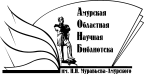 «Амурская областная научная библиотека имени Н.Н. Муравьева-АмурскогоОтдел библиографии и электронных ресурсов